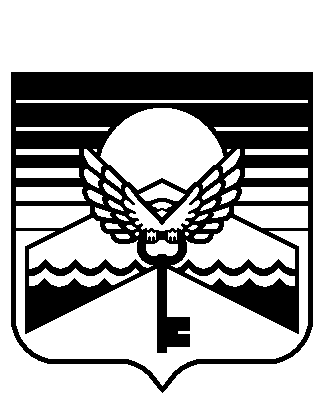             Республика Алтай              Администрация    муниципального образования        «Майминский район»                                  Алтай Республика«Майма аймак» деп муниципал      тÖзÖлмÖнинг администрациязы ПОСТАНОВЛЕНИЕ                                             JОП«30» декабря 2016 года  №162с. МаймаОб установлении коэффициентов для расчета арендной платы,определяемых по категориям земель и видам  разрешенногоиспользования земельных участков в границах населенных пунктов и за границами населенных пунктов на территории муниципального образования «Майминский район», государственная собственность на которые  не разграничена, на 2017 год           В соответствии со ст. 614 Гражданского Кодекса  Российской Федерации, ст.39.7 Земельного Кодекса  Российской Федерации,  от 22 июля 2004 года №133 «Об утверждении результатов государственной кадастровой оценки земель садоводческих объединений на территории Республики Алтай», от 15 марта 2007 года №41 «Об утверждении среднего уровня кадастровой стоимости земель Республики Алтай», от 19 июля 2007 года №142 «Об утверждении результатов государственной кадастровой оценки земель сельскохозяйственного назначения на территории Республики Алтай», от 16 ноября 2011 года №318 «Об утверждении результатов государственной кадастровой оценки земель промышленности, энергетики, транспорта, связи, радиовещания, телевидения, информатики, земель для обеспечения космической деятельности, земель обороны, безопасности и земель   иного специального назначения на территории Республики Алтай», от 13 сентября 2012 года №222 «Об утверждении результатов государственной кадастровой оценки земель особо охраняемых территорий и объектов на территории Республики Алтай», с Положением, утвержденным постановлением Администрации муниципального образования «Майминский район» от 25 мая . №61 «Об утверждении Положения о порядке определения размера арендной платы, порядке, условиях и сроках внесения арендной платы за земельные участки, находящиеся в муниципальной собственности муниципального образования «Майминский район», приказом Министерства природных ресурсов, экологии и имущественных отношений Республики Алтай от 28 ноября 22016 года №587 «Об утверждении результатов определения кадастровой стоимости земельных участков в составе земель населенных пунктов на территории Республики Алтай», решением сессии Майминского сельского Совета депутатов от 14 ноября 2016 г. №11-14 «Об установлении на территории МО «Майминское сельское поселение» земельного налога», решением сессии Сельского Совета депутатов Манжерокского сельского поселения от 18 ноября 2016 г. №41-4 «Об установлении на территории МО «Манжерокское сельское поселение» земельного налога»,  решением сессии Бирюлинского сельского Совета депутатов от 11 ноября 2016 г. №16-04  «Об установлении земельного налога на территории МО «Бирюлинское сельское поселение», решением сессии Совета депутатов МО «Соузгинское сельское поселение» от 14 ноября 2016 г. №30-4 «О земельном налоге на территории МО «Соузгинское сельское поселение», решением сессии Совета депутатов МО «Усть-Мунинское сельское поселение» от 25 ноября 2016 г. №31-6 «Об установлении на территории МО Усть-Мунинское сельское поселение земельного налога», решением сессии Кызыл-Озекского сельского Совета депутатов от 24 ноября 2016 г. №22-1 «Об установлении земельного налога на территории муниципального образования «Кызыл-Озекское сельское поселение»,                 постановляю:   1. Установить коэффициенты для расчета арендной платы, определяемые по категориям земель и видам разрешенного использования земельных участков в границах населенных пунктов и за границами населенных пунктов на территории муниципального образования «Майминский район», государственная собственность на которые  не разграничена» на 2017 год согласно Приложению №1 и Приложению №2.   2. Порядок определения размера арендной платы, условия и сроки внесения арендной платы производить в соответствии с Положением, утвержденным постановлением Правительства Республики Алтай от 18 ноября . №261 «Об утверждении Положения о порядке определения размера арендной платы, а также порядке, условиях и сроках внесения арендной платы за использование земельных участков на территории Республики Алтай, государственная собственность на которые не разграничена».   3. Ежегодная арендная плата за земельный участок с более чем одним видом разрешенного использования определяется в порядке указанном в пункте 2, на основании максимального значения коэффициента, за исключением случаев определения арендной платы по договорам аренды с множественностью лиц на стороне арендатора.   4. Настоящее постановление вступает в силу с 01 января 2017 года.    5.Автономному учреждению редакция газеты «Сельчанка в Майминском районе» опубликовать настоящее Постановление в газете «Сельчанка».    6. Директору  МКУ  «Управление  по  обеспечению  деятельности 3Администрации муниципального образования «Майминский район» разместить настоящее Постановление на официальном сайте муниципального образования «Майминский район» в сети Интернет.    7. Контроль за исполнением настоящего Постановления возложить на Первого заместителя Главы Администрации муниципального образования «Майминский район».Глава Администрации                                                    Е. А. Понпа4                                                                                                                                Приложение №1 к постановлению Администрации                                                                                  муниципального образования                                                                        «Майминский район»                                                                                     «30» декабря 2016 года  № 162Коэффициенты для расчета арендной платы, определяемые по категориям земель и видам  разрешенного использования земельных участков в границах населенных пунктов на территории муниципального образования «Майминский район», государственная собственность на которые не разграничена на 2017 годПримечание:* - ставки земельного налога утверждаемые представительными органами сельских поселений муниципального образования «Майминский район» на каждый календарный год.8                                                                    Приложение №2                                                                     к постановлению Администрации                                                                    муниципального образования                                                                     «Майминский район»                                                             «30» декабря 2016 года  № 162Коэффициенты для расчета арендной платы, определяемые  по категориям земель и видам разрешенного использования земельных участков, за границами населенных пунктов  на территории муниципального образования «Майминский район», государственная собственность на которые не разграничена «Майминский район» на 2017 годПримечание:* - ставки земельного налога утверждаемые представительными органами сельских поселений муниципального образования «Майминский район» на каждый календарный год.№ п/пКатегория земель и виды разрешенного использования земельных участковКоэффициентКоэффициентКоэффициентКоэффициентКоэффициентКоэффициентКоэффициентМайминское сельское поселениеМайминское сельское поселениеБирюлин-ское сельское поселениеКызыл-Озекское сельское поселениеМанжерок-ское сельское поселениеСоузгин-ское сельское поселениеУсть-Мунин-ское сельское поселениеЗемли населенных пунктов Земли населенных пунктов Земли населенных пунктов Земли населенных пунктов Земли населенных пунктов 1Земельные участки с видами разрешенного использования утвержденными Приказом министерства экономического развития РФ от 01.09.2014г. №540 с кодами видов разрешенного использования 2.0, 2.1, 2.1.1,  2.2, 2.3, 2.4, 2.5, 2.6, 2.7.Земельные участки с видами разрешенного использования утвержденными Приказом министерства экономического развития РФ от 01.09.2014г. №540 с кодами видов разрешенного использования 2.0, 2.1, 2.1.1,  2.2, 2.3, 2.4, 2.5, 2.6, 2.7.По ставкам земельного налога *По ставкам земельного налога *0,0110,0030,0060,012Земельные участки, предоставленные для строительства, размещения и обслуживания магазинов, торговых павильонов, кафе, объектов общественного питания, объектов бытового обслуживания, объектов придорожного сервиса, шиномонтажных мастерских, частных гостиниц, бань,  производственных зданий Земельные участки, предоставленные для строительства, размещения и обслуживания магазинов, торговых павильонов, кафе, объектов общественного питания, объектов бытового обслуживания, объектов придорожного сервиса, шиномонтажных мастерских, частных гостиниц, бань,  производственных зданий 0,040,040,030,030,030,0255555555553Земельные участки, предоставленные для строительства, размещения и обслуживания  гаражей, гаражных кооперативовЗемельные участки, предоставленные для строительства, размещения и обслуживания  гаражей, гаражных кооперативов0,030,050,030,040,1 4Земельные участки, предоставленные для строительства, размещения и обслуживания мастерских по ремонту автомашин и сельхозтехники, СТО, автомоек.Земельные участки, предоставленные для строительства, размещения и обслуживания мастерских по ремонту автомашин и сельхозтехники, СТО, автомоек.0,040,04 0,015Земельные участки, предоставленные для строительства, размещения и обслуживания  пекарен, баз, цехов по переработке и производству продукцииЗемельные участки, предоставленные для строительства, размещения и обслуживания  пекарен, баз, цехов по переработке и производству продукции0,10,010,10,10,030,026Земельные участки, предоставленные для строительства, размещения и обслуживания  АЗС, АГЗС.Земельные участки, предоставленные для строительства, размещения и обслуживания  АЗС, АГЗС.0,050,020,060,05 0,05 7Земельные участки, предоставленные для строительства, размещения и обслуживания  рынков.Земельные участки, предоставленные для строительства, размещения и обслуживания  рынков.0,002 8Земельные участки, предоставленные для строительства, размещения и обслуживания  нотариальных, юридических контор, офисов юридических консультации оказывающих платные услуги населению, общественно-деловых, административных зданий, зданий общественных и политических объединений,   развлекательных, спортивных  комплексов,  аттракционов, автостоянок, объектов сбыта и заготовок. Земельные участки, предоставленные для строительства, размещения и обслуживания  нотариальных, юридических контор, офисов юридических консультации оказывающих платные услуги населению, общественно-деловых, административных зданий, зданий общественных и политических объединений,   развлекательных, спортивных  комплексов,  аттракционов, автостоянок, объектов сбыта и заготовок. 0,020,020,030,040,05666666666 9 Земельные участки, предоставленные для строительства, размещения и обслуживания объектов здравоохранения, народного образования, физической культуры и спорта, религии и искусства, жилищно-социальных, объектов государственного заказа, детских садов.  Земельные участки, предоставленные для строительства, размещения и обслуживания объектов здравоохранения, народного образования, физической культуры и спорта, религии и искусства, жилищно-социальных, объектов государственного заказа, детских садов. По ставкам земельного налога*По ставкам земельного налога*По ставкам земельного налога*По ставкам земельного налога*По ставкам земельного налога*По ставкам земельного налога*10Земельные участки, предоставленные для строительства, размещения и обслуживания   туристических комплексов, баз отдыха, объектов рекреационного и оздоровительного назначения, склада туристического снаряженияЗемельные участки, предоставленные для строительства, размещения и обслуживания   туристических комплексов, баз отдыха, объектов рекреационного и оздоровительного назначения, склада туристического снаряжения0,0150,050,0150,050,050,01 11Земельные участки, предоставленные для строительства, размещения и обслуживания   туристических комплексов, баз, зон отдыха, объектов рекреационного и оздоровительного назначения площадью более 10гаЗемельные участки, предоставленные для строительства, размещения и обслуживания   туристических комплексов, баз, зон отдыха, объектов рекреационного и оздоровительного назначения площадью более 10га0,020,007 12Земельные участки, предоставленные для строительства, размещения и обслуживания   прочих производственных объектов. Земельные участки, предоставленные для строительства, размещения и обслуживания   прочих производственных объектов. 0,10,04По двукрат ной ставке земельного налога*13Земельные участки, предоставленные для строительства, размещения и обслуживания   объектов для складирования материалов.Земельные участки, предоставленные для строительства, размещения и обслуживания   объектов для складирования материалов.0,050,0377777777714Коммунальное обслуживание. Земельные участки, предоставленные для строительства, размещения и обслуживания объектов жилищно-коммунального хозяйства, для производственных целей жилищно-коммунального хозяйства (объекты водопровода, котельные, газовые котельные).Коммунальное обслуживание. Земельные участки, предоставленные для строительства, размещения и обслуживания объектов жилищно-коммунального хозяйства, для производственных целей жилищно-коммунального хозяйства (объекты водопровода, котельные, газовые котельные).По ставкам земельного налога*По ставкам земельного налога*По ставкам земельного налога*По ставкам земельного налога*По ставкам земельного налога*По ставкам земельного налога*15Земельные участки, предоставленные для строительства, размещения и обслуживания   предприятий связи и сооружений связи.Земельные участки, предоставленные для строительства, размещения и обслуживания   предприятий связи и сооружений связи.0,50,040,140,20,20,2 16Земельные участки, для строительства, размещения и обслуживания предприятий и объектов электросетевого комплекса,  объектов газификации, для размещения полигона твердых бытовых отходов (ТБО)Земельные участки, для строительства, размещения и обслуживания предприятий и объектов электросетевого комплекса,  объектов газификации, для размещения полигона твердых бытовых отходов (ТБО)По ставкам земельного налога*0,040,14По ставкам земельного налога*0,20,217Земельные участки, предоставленные для строительства, размещения и обслуживания   причала маломерных судовЗемельные участки, предоставленные для строительства, размещения и обслуживания   причала маломерных судов0,118Объекты альтернативной электроэнергии (СЭС, ВЭС и прочее)Объекты альтернативной электроэнергии (СЭС, ВЭС и прочее)0,0012№п/пКатегории земель и виды разрешенного использования земельных участковКоэффициент1Земли особо охраняемых территорий и объектов. Земельные участки, для строительства, размещения и обслуживания объектов оздоровительного и рекреационного назначения, культурно-развлекательного комплекса, баз отдыха, туристических, гостиничных комплексов.0,05Земельные участки, для строительства, размещения и обслуживания сезонных баз отдыха.0,045Земельные участки, для строительства, размещения и обслуживания прочих объектов.по ставкам земельного налога, соответствующего сельского поселения*2Земли промышленности, энергетики, транспорта, связи, радиовещания, телевидения, информатики и иного специального назначения. Земельные участки, для строительства, размещения и обслуживания объектов торговли, общественного питания.2Земельные участки, для строительства, размещения и обслуживания автозаправочных и газозаправочных станций, платных автостоянок, объектов для ремонта и обслуживания автомобилей, шиномонтажных мастерских, автомоек, объектов дорожного сервиса.0,2Земельные участки, для разработки карьера, занятые карьерами.0,7Земельные участки, для строительства, размещения газопроводов, сопутствующей инфраструктуры, объектов необходимых для эксплуатации газопроводов, для строительства, размещения и обслуживания производственных баз, цехов по производству и переработке продукции, для организации производства питьевой воды, пекарен.0,1Земельные участки, для строительства, размещения и обслуживания полей фильтрации очистных сооружений, иловых полей.0,04999Земельные участки, для строительства, размещения и обслуживания учреждений образования, культуры, спорта, научных и учебных заведений, благотворительных фондов, полигонов твердых бытовых отходов, промышленных отходов и  объектов, необходимых для эксплуатации полигонов, для строительства, размещения и обслуживания  прочих объектов. Коммунальное обслуживание. Воздушный транспорт.по ставкам земельного налога, соответствующего сельского поселения*Земельные участки, для строительства, размещения и обслуживания объектов и сооружений связи, объектов необходимых для их эксплуатации.5Земельные участки, для организация открытого тира.0,03Земельные участки, предоставленные для промышленного строительства.0,453Земли сельскохозяйственного назначения.Земельные участки, предоставленные под пасеку, для ведения пчеловодства.0,1Земли сельскохозяйственных предприятий, крестьянские хозяйства, земли предоставленные для сельскохозяйственного производства, сельскохозяйственного использования, ведения крестьянского хозяйства, для организации дачного хозяйства, для ведения садоводства, огородничества, для сенокошения, пастьбы скота, для ведения личного подсобного хозяйства за чертой населенного пункта (полевой земельный участок), для организации, ведения прудово-рыбоводческого хозяйства, рыбоводческого хозяйства.по ставкам земельного налога, соответствующего сельского поселения*Земельные участки, предоставленные для строительства, размещения и обслуживания гидротехнических сооружений.0,3Земельные участки, предоставленные для строительства, размещения и обслуживания биотермической ямы (скотомогильник).1